            Дорогие Александра, Дарья, Алина, Валерия, Владислава, Ярослав!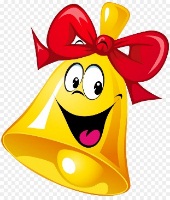              Любите жизнь, потому что она охотно отвечает взаимностью. 

Просыпаясь по утрам улыбайтесь, тогда день сложится так как хочется, если сложится не так, оптимистам всегда легче выйти из затруднительной ситуации.

Не бойтесь разбивать стереотипы! 
Всегда верьте в себя!
Если приняли решение, идите до конца! 

Мечтайте! Мечты РЕАЛЬНО сбываются. Единственное не так быстро, как нам этого хочется!
Желаю вам добиться всего, что наметили, легко пройти выбранные пути и удачно сдать первый серьезный экзамен в жизни – ЕГЭ. Взаимопонимания вам, счастья и удачи! Я верю: у вас в жизни все получится!                                                      С уважением Л.В. ВондрачекКласс11класс 28.05.2020ПредметБиологияТема урокаОсновные экологические проблемы современности, пути их решенияТип урока (изучение новой темы, контроль, повторение и т.д.)Изучение новой темыОрганизационные элементы урокаИнформационные обучающие материалы.учебные книги (твердые копии на бумажных носителях и (или) электронный вариант учебников, учебно-методических пособий, справочников и т.д.); компьютерные обучающие системы в обычном и мультимедийном вариантах; аудио- и видео учебно-информационные материалы (длительностью 5-7 минут); лабораторные дистанционные практикумы.Знакомство с новым материалом:Учебный фильм (посмотреть) https://www.youtube.com/watch?v=5XiHStz9yG0Прочитать параграф 5. 11Домашнее задание  Знать: Основные экологические проблемы современности, пути их решения.Способ обратной связи при проверке домашнего задания (АИС «Сетевой город», электронная почта, мессенджеры (ватсап whatsapp, вайбер viber)САМОКОНТРОЛЬЯ, всех благодарю, кто ответственно подошёл к  дистанционному процессу обучения.